Temario Primeros Básicos – Matemática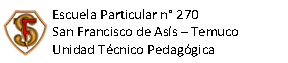 Temario Primeros Básicos – MatemáticaContenidos a considerarSugerencias de estudioSugerencias de estudioConocer, leer y representar números hasta el 100Resolver sumas y restas hasta el 100Descomponer números en decenas y unidades.Describir ubicación respecto a mí y a otrosOrdenar actividades en el tiempoIdentificar patrones de figuras y númerosDeterminar igualdad y desigualdadInterpretar pictogramas y gráficos. Texto del Estudiante Revisión de pruebas aplicadas durante el año académico. Texto del Estudiante Revisión de pruebas aplicadas durante el año académico. Tipos de preguntasTipos de preguntasNúmero de Preguntas Selección múltipleDesarrolloSelección múltipleDesarrollo30Contenidos a considerarSugerencias de estudioSugerencias de estudioConocer, leer y representar números hasta el 100Resolver sumas y restas hasta el 100Descomponer números en decenas y unidades.Describir ubicación respecto a mí y a otrosOrdenar actividades en el tiempoIdentificar patrones de figuras y númerosDeterminar igualdad y desigualdadInterpretar pictogramas y gráficos. Texto del Estudiante Revisión de pruebas aplicadas durante el año académico. Texto del Estudiante Revisión de pruebas aplicadas durante el año académico. Tipos de preguntasTipos de preguntasNúmero de Preguntas Selección múltipleDesarrolloSelección múltipleDesarrollo30